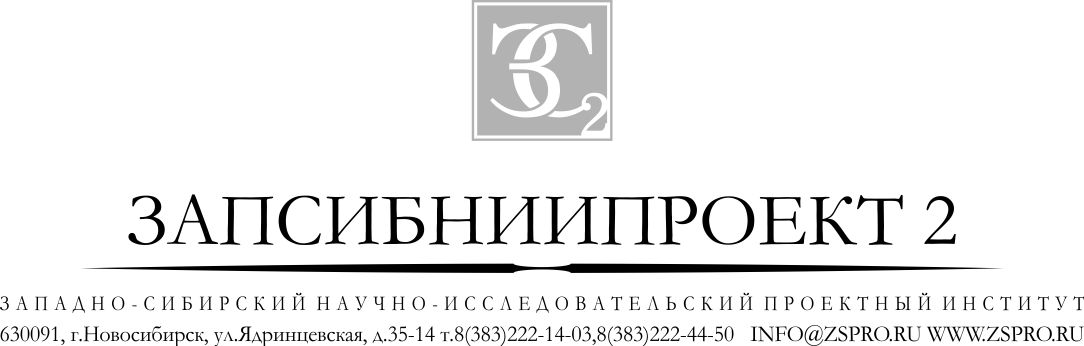 ПРОЕКТ ВНЕСЕНИЯ ИЗМЕНЕНИЙ В ГЕНЕРАЛЬНЫЙ ПЛАН АЛЕКСАНДРОВСКОГО СЕЛЬСКОГО ПОСЕЛЕНИЯТОМСКОЙ ОБЛАСТИТом IIМАТЕРИАЛЫ ПО ОБОСНОВАНИЮГенеральный директор                                                              Долнаков П. А.Новосибирск – 2019г.Состав авторского коллективаОГЛАВЛЕНИЕСВЕДЕНИЯ О НОРМАТИВНО-ПРАВОВЫХ АКТАХ, ПРИМЕНЯЕМЫХ ПРИ РАЗРАБОТКЕ ПРОЕКТА ВНЕСЕНИЯ ИЗМЕНЕНИЙ В ГЕНЕРАЛЬНЫЙ ПЛАН	3ВВЕДЕНИЕ	5ОБЩИЕ СВЕДЕНИЯ	5Обоснование предложений по территориальному планированию	6СОДЕРЖАНИЕ ПРЕДЛОЖЕНИЙ ПО ТЕРРИТОРИАЛЬНОМУ ПЛАНИРОВАНИЮ	7МЕРОПРИЯТИЯ ПО ОХРАНЕ ОКРУЖАЮЩЕЙ СРЕДЫ	8Мероприятия по улучшению качества атмосферного воздуха	8Мероприятия по охране водных объектов	8Мероприятия по охране и восстановлению почв	8ПРЕДЛОЖЕНИЯ ПО ВНЕСЕНИЮ ИЗМЕНЕНИЙ В ПОЛОЖЕНИЕ О ТЕРРИТОРИАЛЬНОМ ПЛАНИРОВАНИИ	8СВЕДЕНИЯ О НОРМАТИВНО-ПРАВОВЫХ АКТАХ, ПРИМЕНЯЕМЫХ ПРИ РАЗРАБОТКЕ ПРОЕКТА ВНЕСЕНИЯ ИЗМЕНЕНИЙ В ГЕНЕРАЛЬНЫЙ ПЛАНПроект выполнен в соответствии со следующими основными нормативными правовыми актами:Федеральные нормативные правовые акты.Федеральные законы-	Градостроительный кодекс Российской Федерации;-	Земельный кодекс Российской Федерации;-	Водный кодекс Российской Федерации;-	Лесной кодекс Российской Федерации;-	Федеральный закон от 10.01.2002 №7-ФЗ «Об охране окружающей среды»;-	Закон Российской Федерации от 21 февраля 1992 г. № 2395-1 "О недрах";-	Федеральный закон от 14 марта 1995 г. N 33-ФЗ "Об особо охраняемых природных территориях";-	Федеральный закон от 24 апреля 1995 г. N 52-ФЗ "О животном мире";-	Федеральный закон от 30 марта 1999 г. N 52-ФЗ "О санитарно-эпидемиологическом благополучии населения";-	Федеральный закон от 4 мая 1999 г. N 96-ФЗ "Об охране атмосферного воздуха";-	Федеральный закон от 25 июня 2002 г. N 73-ФЗ "Об объектах культурного наследия (памятниках истории и культуры) народов Российской Федерации";-	Федеральный закон от 20 декабря 2004 г. N 166-ФЗ "О рыболовстве и сохранении водных биологических ресурсов";-	Федеральный закон от 21 декабря 2004 г. N 172-ФЗ "О переводе земель или земельных участков из одной категории в другую".Постановления и распоряжения ПравительстваРоссийской Федерации-	Постановление Правительства РФ от 24.02.2009 г. № 160 "О порядке установления охранных зон объектов электросетевого хозяйства и особых условий использования земельных участков, расположенных в границах таких зон".Акты федеральных органов исполнительной власти-	Приказ Министерства регионального развития Российской Федерации от 26.05.2011 г. №244 "об утверждении методических рекомендаций по разработке проектов генеральных планов поселений и городских округов";-	Приказ Минэкономразвития Российской Федерации от 07.12.2016 №793 "Об утверждении требования к описанию и отображению в документах территориального планирования объектов федерального значения, объектов регионального значения, объектов местного значения".Нормативно-технические документы-	СанПиН 2.2.1/2.1.1.1200-03 "Санитарно-защитные зоны и санитарная классификация предприятий, сооружений и иных объектов";-	СанПиН 2.1.2882-11 «Гигиенические требования к размещению, устройству и содержанию кладбищ, зданий и сооружений похоронного назначения»;-	СанПиН 2.1.4.1110-02 «Зоны санитарной охраны источников водоснабжения и водопроводов питьевого назначения»;-	СП 42.13330.2011. Свод правил. "Градостроительство. Планировка и застройка городских и сельских поселений";-	Ветеринарно-санитарные правила сбора, утилизации и уничтожения биологических отходов.Документы территориального планирования-	Генеральный план Александровского сельского поселенияВВЕДЕНИЕОБЩИЕ СВЕДЕНИЯГенеральный план Александровского сельского поселения разработан ФГУП «РосНИПИ Урбанистики» в соответствии с Муниципальным контрактом № 1/09 от 11.01.09  и Техническим заданием к нему.Настоящий проект внесения изменений в генеральный план (далее по тексту - Проект) подготовлен в соответствие ст. 20 и 21 Градостроительного кодекса РФ, Земельный кодекс РФ (ФЗ № 136 от 25.10.2001), «Об общих принципах организации местного самоуправления в РФ» (ФЗ № 131), Водный кодекс РФ 2006 (ФЗ № 74, 03.06.2006). "Основанием для разработки является постановление Администрации Александровского сельского поселения № 432 от 07.12.2017.Настоящий проект выполнен в границах муниципального образования Александровское сельское поселение в части корректировки границ функционального зонирования, с целью соблюдения интересов органов местного самоуправления, физических и юридических лиц и формирования оптимальных условий территориального и социально-экономического развития застроенных и подлежащих застройке территорий.Полная информация о планах и программах комплексного социально-экономического развития территории; результаты анализа использования территорий, возможных направлений развития территорий и прогнозируемых ограничений их использования; обоснования выбранного варианта размещения объектов местного значения поселения; оценка возможного влияния планируемых для размещения объектов местного значения поселения на комплексное развитие территорий; сведения об утвержденных документами территориального планирования Российской Федерации, документами территориального планирования Томской области, документами территориального планирования муниципального района видах, назначении и наименованиях планируемых для размещения на территориях поселения, объектов федерального значения, объектов регионального значения, объектов местного значения муниципального района, их основные характеристики, местоположение, характеристики зон с особыми условиями использования территорий; перечень и характеристики основных факторов риска возникновения чрезвычайных ситуаций природного и техногенного характера; перечень земельных участков, которые включаются в границы населенных пунктов, входящих в состав поселения, с указанием категорий земель, к которым планируется отнести эти земельные участки, и целей их планируемого использования содержатся в материалах утверждаемой части и материалах по обоснованию, содержащихся в материалах генерального плана Александровского сельского поселения, выполненного ОАО «РосНИПИ Урбанистики» (г. Санкт-Петербург) по заказу Администрации с.Александровское (11.01.2009 № 1/09)Обоснование предложений по территориальному планированиюВыполнение работ по подготовке проекта внесения изменений в генеральный план осуществлено на основании обращения ООО «ДИВ». Основной задачей внесения изменения в послужила необходимость размещения на территории муниципального образования объекта местного значения – гидронамывного карьера.В соответствии с утверждённой редакцией генерального плана «Схемой использования территории с отображением границ земель различной категории» на территории муниципального образования выделены следующие категории земель:Земли населённых пунктов,Земли сельскохозяйственного назначения,Земли лесного фонда,Земли водного фонда,Земли запаса.Основным условием получения разрешительной документации на использование территории, размещение объектов, а также соблюдение параметров разрешенного строительства при формирования земельных участков, ровно, как и процедура формирования земельных участков, с последующей постановкой их на кадастровый учет, является:наличие предлагаемых к размещению объектов в документах территориального планирования;наличие территорий, позволяющих осуществить размещение таких объектов, без нарушения интересов соседствующих собственников объектов капитального строительства и земельных участков;обеспечение беспрепятственной процедуры формирования земельных участков, посредством обеспечения соответствия перспективных территорий учтенных документами территориального планирования.Согласно материалам лесоустройства Томской области изменяемая территория расположена в границах урочища Левобережного, Александровского лесничества. В границах изменяемого участка отсутствуют земли лесного фонда.СОДЕРЖАНИЕ ПРЕДЛОЖЕНИЙ ПО ТЕРРИТОРИАЛЬНОМУ ПЛАНИРОВАНИЮВ целях обеспечения устойчивого развития территории, развития инженерной, транспортной и социальной инфраструктур Александровского сельского поселения, вовлечения неиспользуемых земельных участков в хозяйственный оборот для комплексного освоения территории в целях развития транспортной инфраструктуры и обеспечения функционирования объектов транспорта, проектом предлагается:Уточнить границы функциональных зон и категорий земель в соответствии со сведениями ЕГРН.В целях обеспечения безопасного функционирования предлагаемых к формированию территорий следует придерживаться требований норм федерального законодательства, регулирующего и регламентирующего использование таких территорий, а также размещение на них объектов капитального и некапитального строительства.МЕРОПРИЯТИЯ ПО ОХРАНЕ ОКРУЖАЮЩЕЙ СРЕДЫДля обеспечения экологической безопасности в соответствии с природоохранным законодательством РФ и действующими нормативно-правовыми документами на территории муниципального образования должен проводиться экологический контроль (мониторинг).Мероприятия по улучшению качества атмосферного воздухаСанитарная охрана и оздоровление воздушного бассейна территории муниципального образования обеспечивается комплексом защитных мероприятий, которые предусмотрены утверждённой редакцией генерального плана.Мероприятия по охране водных объектовВ целях охраны водных объектов от загрязнения, засорения и истощения, в соответствии с Федеральным Законом «Водный кодекс РФ», утвержденным правительством РФ 03.06.06г., для водных объектов устанавливаются водоохранные зоны (ВОЗ), в границах ВОЗ устанавливаются прибрежные защитные полосы (ПЗП). В соответствии с Водным кодексом ширина ВОЗ рек устанавливается в зависимости от протяжённости, ширина ПЗП в зависимости от уклона местности.Согласно картографическим сведениям схемы территориального планирования размещаемый объект расположен в старичных образованиях возникших при спрямлении меандрирующего русла реки Обь. При наличии связей основного русла реки с водными объектами, расположенными в границах территории производственной деятельности необходимо нормативных режимов по выбросам вредных веществ в открытые водоемы.Мероприятия по охране и восстановлению почвВ целях охраны и рационального использования почв необходимо:проведение работ по мониторингу загрязнения почвы;усиление контроля использования земель и повышение уровня экологических требований к деятельности землепользований;проведение комплекса мелиоративных и противоэрозионных работ на землях населенных пунктов, сельскохозяйственного назначения и лесного фонда;улучшение технического уровня мелиоративных систем;ПРЕДЛОЖЕНИЯ ПО ВНЕСЕНИЮ ИЗМЕНЕНИЙ В ПОЛОЖЕНИЕ О ТЕРРИТОРИАЛЬНОМ ПЛАНИРОВАНИИИзменение границ категории земель предлагаемое в составе проекта требует отражение таких изменений в следующих разделах утвержденного документа:Предложения и мероприятия по территориальному планированию. Размещение объектов капитального строительства местного значения  (Проектный план)Схема границ зон с особыми условиями использования территорииСхема использования территории с отображением границ земель различных категорийПроектные решения по внесению изменений в Генеральный план Александровского сельского поселения в части корректировки границ зон не затрагивают вопросы, подлежащие согласованию в соответствии с требованиями статьи 25 Градостроительного кодекса Российской Федерации.№п/пДолжностьФИОПодпись12341Генеральный директорП. А. Долнаков2Начальник отдела территориального планирования и градостроительного проектированияР.Г. Баязитова3Начальник отдела ГИСА. А. Ваганов4АрхитекторИ. А. БекреневаФрагмент утвержденного генерального плана (схема планируемых границ функциональных зон с отображением параметров планируемого развития)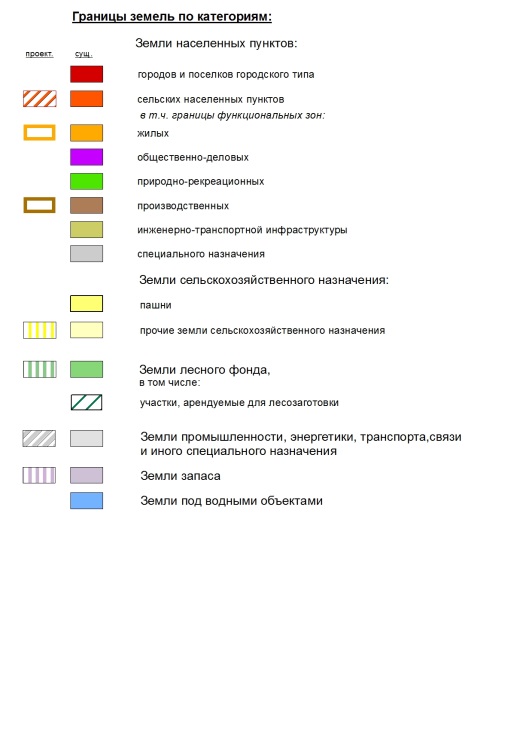 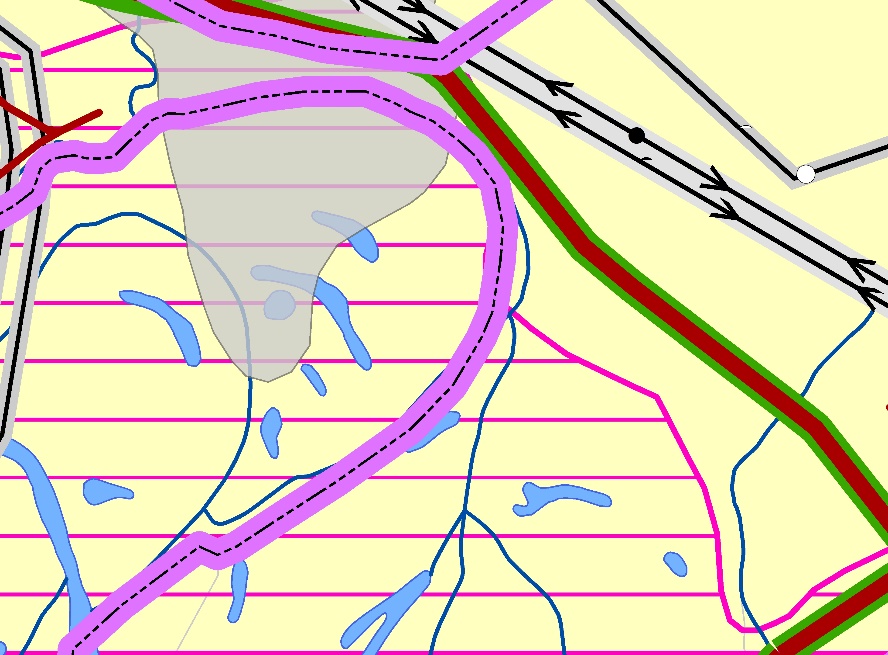 Фрагмент проекта внесения изменений в генеральный план (схема планируемых границ функциональных зон с отображением параметров планируемого развития)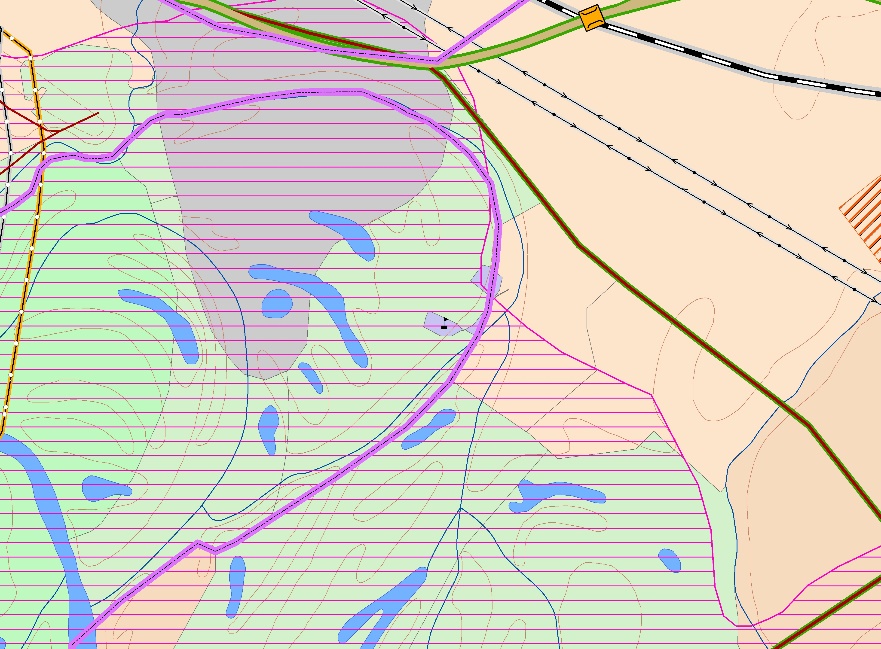 